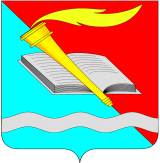  администрация Фурмановского  муниципального районаПОСТАНОВЛЕНИЕ                                           от 21.02.2023                       № 200г.ФурмановО внесении изменений в постановление администрации Фурмановского муниципального района от 27.01.2023 № 86 «Об утверждении Порядка организации питания обучающихся в муниципальных общеобразовательных организациях Фурмановского муниципального района»В соответствии с Федеральным законом от 29.12.2012 № 273 - ФЗ «Об образовании в Российской Федерации», Законом Ивановской области от 05.07.2013 № 66–ОЗ «Об образовании в Ивановской области», принимая во внимание требование Фурмановской межрайонной прокуратуры от 09.02.2023 № 04-59-2023п о с т а н о в л я ю:	1. Внести в Приложение № 1 «Порядок организации питания обучающихся в муниципальных общеобразовательных организациях Фурмановского муниципального района» к постановлению администрации Фурмановского муниципального района от 31.08.2022 № 865 «Об утверждении Порядка организации питания обучающихся в муниципальных общеобразовательных организациях Фурмановского муниципального района» следующие изменения:	1.1.  Дополнить пункт 3 подпунктом 3.4 следующего содержания: «3.4. Общеобразовательная организация рассматривает предоставленные документы и принимает решение о предоставлении питания (отказе в предоставлении питания) за счет средств консолидированного бюджета Фурмановского муниципального района и уведомляет о принятом решении одного из родителей (законных представителей) обучающегося с указанием причин отказа в предоставлении меры социальной поддержки в течение 3 рабочих дней с момента приема документов.Основанием для отказа в получении питания является:отсутствие в заявлении сведений, обязательных к указанию;указание заведомо ложной информации или информации, не подтверждаемой прилагаемыми документами или противоречащей сведениям, указанным в этих документах;предоставление не в полном объеме документов, указанных в подпункте 3.3 настоящего Порядка;Заявитель несет ответственность за достоверность представленных им сведений, а также документов, в которых они содержатся.».	2. Опубликовать постановление на официальном сайте администрации Фурмановского муниципального района Ивановской области в сети Интернет.3. Настоящее постановление вступает в силу с момента подписания и распространяет свое действие на правоотношения, возникшие с 09.01.2023.          	4. Контроль за исполнением постановления возложить на заместителя главы администрации Фурмановского муниципального района С.А.Окунева.Глава Фурмановскогомуниципального района                                                            П.Н. КолесниковСаломатина И.Ю.89010391350